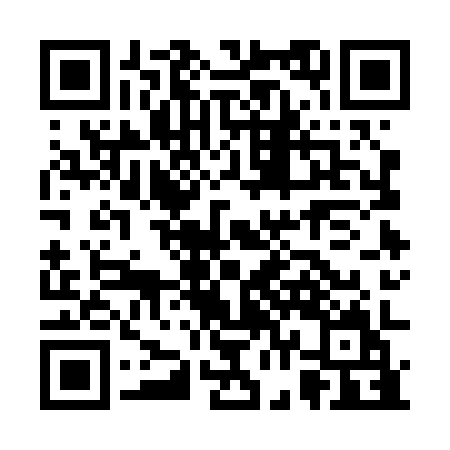 Ramadan times for Azmanite, BulgariaMon 11 Mar 2024 - Wed 10 Apr 2024High Latitude Method: Angle Based RulePrayer Calculation Method: Muslim World LeagueAsar Calculation Method: HanafiPrayer times provided by https://www.salahtimes.comDateDayFajrSuhurSunriseDhuhrAsrIftarMaghribIsha11Mon5:025:026:3712:284:336:206:207:4912Tue5:015:016:3512:284:346:216:217:5013Wed4:594:596:3312:274:356:226:227:5114Thu4:574:576:3112:274:366:246:247:5215Fri4:554:556:3012:274:376:256:257:5416Sat4:534:536:2812:274:376:266:267:5517Sun4:514:516:2612:264:386:276:277:5618Mon4:494:496:2412:264:396:286:287:5819Tue4:484:486:2312:264:406:296:297:5920Wed4:464:466:2112:254:416:316:318:0021Thu4:444:446:1912:254:426:326:328:0222Fri4:424:426:1712:254:436:336:338:0323Sat4:404:406:1512:244:446:346:348:0424Sun4:384:386:1412:244:456:356:358:0525Mon4:364:366:1212:244:456:366:368:0726Tue4:344:346:1012:244:466:386:388:0827Wed4:324:326:0812:234:476:396:398:1028Thu4:304:306:0712:234:486:406:408:1129Fri4:284:286:0512:234:496:416:418:1230Sat4:264:266:0312:224:506:426:428:1431Sun5:245:247:011:225:507:437:439:151Mon5:225:227:001:225:517:457:459:162Tue5:205:206:581:215:527:467:469:183Wed5:185:186:561:215:537:477:479:194Thu5:165:166:541:215:547:487:489:215Fri5:145:146:531:215:547:497:499:226Sat5:125:126:511:205:557:507:509:247Sun5:105:106:491:205:567:517:519:258Mon5:085:086:481:205:577:537:539:279Tue5:065:066:461:195:577:547:549:2810Wed5:045:046:441:195:587:557:559:29